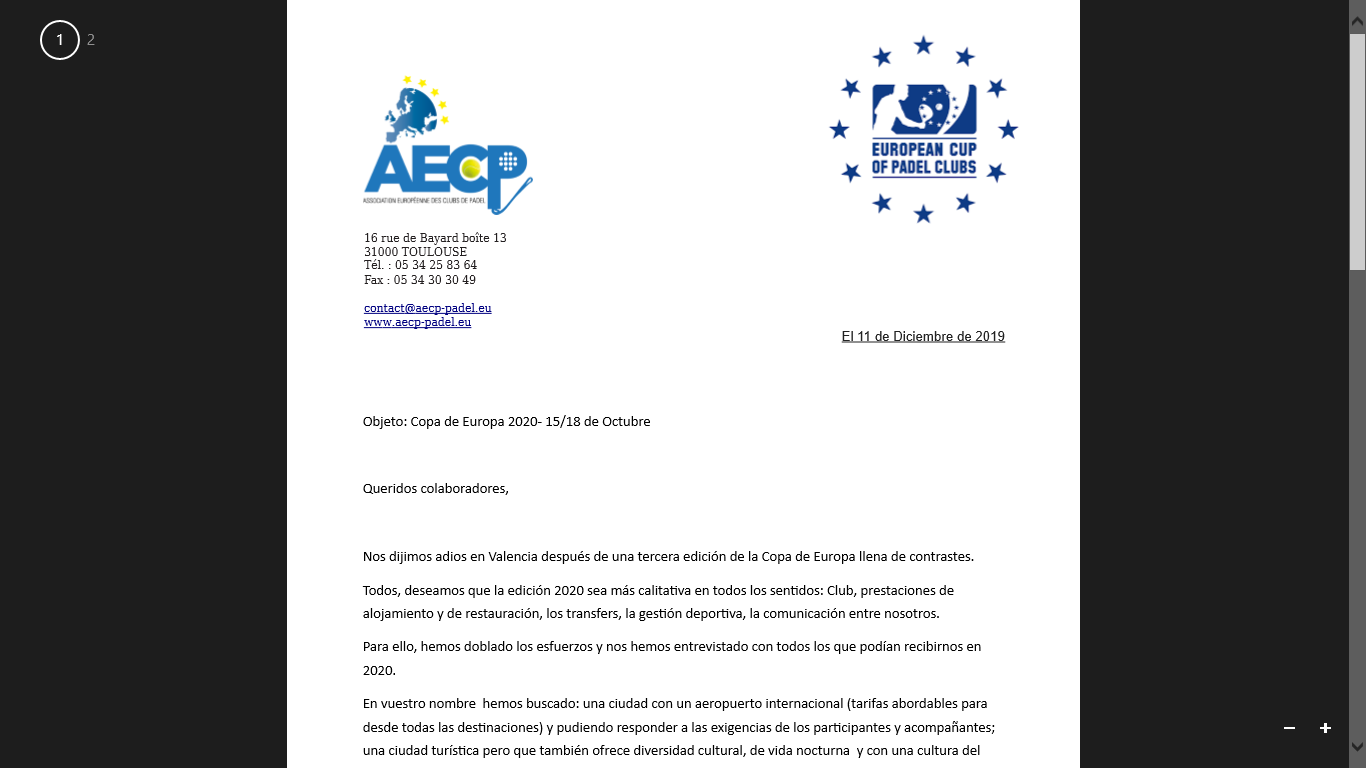 Coupe d’Europe des Clubs 2020 post Coronavirus Date 15-18 Octobre -
Ville Malaga- Andalousie- Espagne
Club Léon 13       -13 pistes de Padel …WWW clubdeportivoleon13.esFormule Sportive :
- chaque club sera représenté par 1 paire homme et 1 paire femme.
  La présence d’un coach est facultative.
 Les rencontres se joueront en trois matches : 1 match homme,1match femme,1 match mixte, suivant le règlement sportif qui sera publié en mai. 
A l’issue des rencontres de poules les clubs participeront aux rencontres de classement.
 Tous les clubs seront classés.Droits d’inscription. Option économique :1500€ 
4 joueurs : 2 chambres twin (3 nuits) + 2 Petits déjeuner + 5 repas.
                        Boissons - Balles neuves- Cérémonie ouverture et Remise des prix etc.  Option Standard :1875€ 
4 joueurs + coach (chambre single) et restauration etc. Option Transferts :300€ 
Transferts : Aéroport- Hôtel -Club. Option ++ :2950€
 Club voulant engager une équipe A et une équipe B = 2 équipes hommes -2 équipes femmes +1 coach = 9 personnes. Chaque équipe sera versée dans une poule différente.
Droit d’inscription pour la délégation de 9 personnes avec toutes les prestations sauf Transferts.Ces propositions sont prises par le bureau de l’AECP afin de ne pas pénaliser les clubs qui souffriront d’une pénurie de trésorerie. Nous gardons l’objectif : plus fort, mieux organisé, plus convivial et davantage de retombées pour les clubs.
AECP/25/03/2020